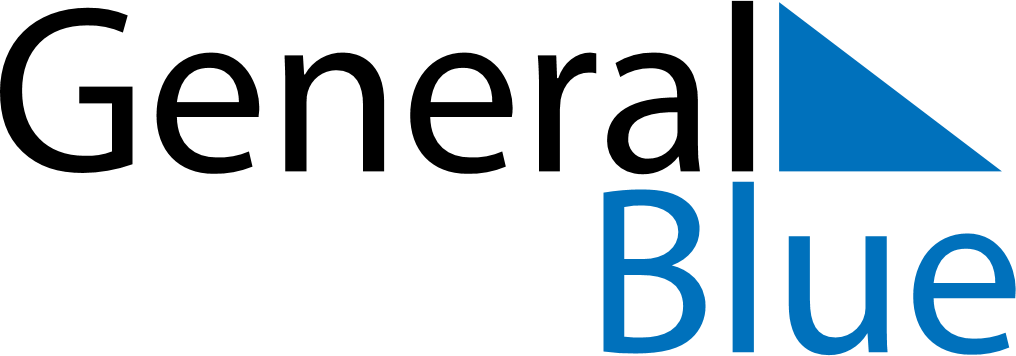 Daily Planner August 30, 2021 - September 5, 2021Daily Planner August 30, 2021 - September 5, 2021Daily Planner August 30, 2021 - September 5, 2021Daily Planner August 30, 2021 - September 5, 2021Daily Planner August 30, 2021 - September 5, 2021Daily Planner August 30, 2021 - September 5, 2021Daily Planner August 30, 2021 - September 5, 2021Daily Planner MondayAug 30TuesdayAug 31WednesdaySep 01ThursdaySep 02FridaySep 03 SaturdaySep 04 SundaySep 05MorningAfternoonEvening